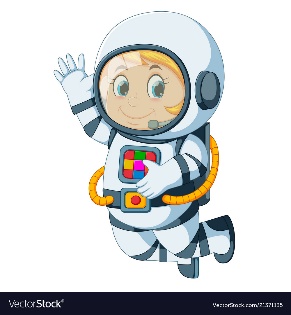 Astronaut Spellings Week beginning 1st Februarythere,their,no,know,right,write,to,too,week,weak,